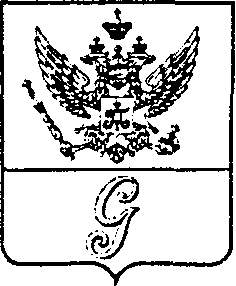 СОВЕТ ДЕПУТАТОВ МУНИЦИПАЛЬНОГО ОБРАЗОВАНИЯ«ГОРОД ГАТЧИНА»ГАТЧИНСКОГО МУНИЦИПАЛЬНОГО РАЙОНАТРЕТЬЕГО СОЗЫВАРЕШЕНИЕот 31 января 2018 года							     №  1Об  установлении стоимости услуг, предоставляемых  согласно   гарантированному  перечню услуг по погребению на территорииМО «Город Гатчина» с 01 февраля 2018 года           В соответствии с Федеральными законами от 12.01.1996 № 8-ФЗ «О погребении и похоронном деле», от 19.12.2016 № 444-ФЗ «О внесении изменений в отдельные законодательные акты Российской Федерации в части изменения порядка индексации выплат, пособий и компенсаций, установленных законодательством Российской Федерации, и приостановлении действия части 2 статьи 6 Федерального закона «О дополнительных мерах государственной поддержки семей, имеющих детей», учитывая рекомендации Отделения Пенсионного фонда Российской Федерации по Санкт-Петербургу и Ленинградской области от 19.01.2018 № 22-01/2248 «О взаимодействии с органами местного самоуправления Ленинградской области», руководствуясь  Уставом МО «Город Гатчина», совет депутатов МО «Город Гатчина», 	РЕШИЛ:1. Установить стоимость услуг, предоставляемых согласно гарантированному перечню услуг по погребению на территории МО «Город Гатчина» с 1 февраля 2018 года,  согласно приложениям 1 и 2.2. Контроль за исполнением решения возложить на постоянную комиссию совета депутатов МО «Город Гатчина» по вопросам жилищно-коммунального хозяйства, энергетики, землепользования, градостроительства и экологии.3.  Настоящее решение вступает в силу со дня его официального опубликования в газете «Гатчинская правда» и распространяется на правоотношения, возникшие с 1 февраля 2018 года, а также  подлежит размещению на официальных сайтах Гатчинского муниципального района и МО «Город Гатчина». Глава МО «Город Гатчина»                                                         В.А.Филоненко                                          Приложение 1                          к решению совета депутатов                           МО «Город Гатчина»                          от 31 января 2018 года № 1Стоимость услуг, предоставляемых  согласно гарантированному перечню услуг по погребению умерших (погибших), супругу, близким родственникам, иным родственникам, законному представителю или иному лицу, взявшему на себя обязанность осуществить погребение умершего на безвозмездной основена территории МО «Город Гатчина» с 1 февраля 2018 года                                    Приложение 2                          к решению совета депутатов                           МО «Город Гатчина»                                  от 31 января 2018 года № 1Стоимость услуг, предоставляемых  согласно гарантированному перечню услуг по погребению умерших (погибших), не имеющих супруга, близких родственников, иных родственников либо законного представителя умершего, а такжеумерших, личность которых не установлена органами внутренних делна территории МО «Город Гатчина» с 1 февраля  2018 года № п/пНаименование услугСтоимость, рублей1Оформление документов, необходимых для погребения Бесплатно2Предоставление и доставка гроба и других предметов, необходимых для погребения1999,003Перевозка тела (останков) умершего на кладбище 922,004Погребение 2 780,315Общая стоимость гарантированного перечня услуг по погребению5 701,31№ п/пНаименование услугСтоимость, рублей1Оформление документов, необходимых для погребения Бесплатно2Предоставление и доставка гроба и других предметов, необходимых для погребения1860,002.1Облачение тела140,003Перевозка тела (останков) умершего на кладбище 921,004Погребение 2780,315Общая стоимость гарантированного перечня услуг по погребению5 701,31